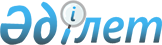 Қазақстан Республикасы Көлiк және коммуникациялар министрлігінiң "Астана халықаралық әуежайы" республикалық мемлекеттiк кәсiпорнын қайта ұйымдастыру туралыҚазақстан Республикасы Үкіметінің қаулысы. 2002 жылғы 27 қыркүйек N 1062
      Қазақстан Республикасының Үкіметі қаулы етеді: 
      1. Қазақстан Республикасы Көлiк және коммуникациялар министрлiгiнің "Астана халықаралық әуежайы" республикалық мемлекеттiк кәсiпорны оны жарғылық капиталына мемлекет жүз пайыз қатысатын "Астана халықаралық әуежайы" жабық акционерлiк қоғамы (бұдан әрi - Қоғам) етiп қайта құру жолымен қайта ұйымдастырылсын. 
      2. Қазақстан Республикасы Қаржы министрлiгiнiң Мемлекеттiк мүлік және жекешелендiру комитетi заңнамада белгіленген тәртіппен: 
      1) Қоғамның жарғысын бекiтсiн; 
      2) Қоғамның мемлекеттiк тiркелуiн қамтамасыз етсiн; 
      3) Қоғам мемлекеттік тiркелгеннен кейiн Қоғам акцияларының мемлекеттiк пакетіне иелiк ету және пайдалану құқықтарын Қазақстан Республикасының Көлiк және коммуникациялар министрлiгiне берсін; 
      4) осы қаулыдан туындайтын өзге де шараларды қабылдасын. 
      3. Қоса берiлiп отырған Қазақстан Республикасы Үкiметінің кейбiр шешімдерiне енгiзiлетiн өзгерiстер мен толықтырулар бекiтiлсiн. 
      4. Осы қаулы 2003 жылғы 1 қаңтардан бастап күшiне енедi. 
      Қазақстан Республикасы Yкiметінің кейбiр шешімдерiне енгізілетін өзгерiстер мен толықтырулар 
      1. Күші жойылды - ҚР Үкіметінің 05.08.2013 № 796 қаулысымен.
      2. "Акциялардың мемлекеттiк пакеттерiне мемлекеттiк меншiктiң түрлерi және ұйымдарға қатысудың мемлекеттiк үлестерi туралы" Қазақстан Республикасы Үкiметiнiң 1999 жылғы 12 сәуiрдегi N 405 қаулысына (Қазақстан Республикасының ПҮКЖ-ы, 1999 ж., N 13, 124-құжат): 
      Акцияларының мемлекеттiк пакеттерi мен үлестері республикалық меншiкке жатқызылған акционерлiк қоғамдар мен шаруашылық серіктестіктердің тiзбесінде: 
      "Астана қаласы" бөлiмi мынадай мазмұндағы реттік нөмiрi 21-30-жолмен толықтырылсын: 
      "21-30 "Астана халықаралық әуежайы" ЖАҚ". 
      3. "Республикалық меншiктегі ұйымдар акцияларының мемлекеттiк пакеттерi мен мемлекеттік үлестерiне иелік ету және пайдалану жөнiндегі құқықтарды беру туралы" Қазақстан Республикасы Үкiметiнiң 1999 жылғы 27 мамырдағы N 659 қаулысына : 
      көрсетiлген қаулыға қосымшада: 
      "Қазақстан Республикасының Көлiк және коммуникациялар министрлiгiне" бөлiмi мынадай мазмұндағы реттiк нөмiрi 160-14-жолмен толықтырылсын: 
      "160-14 "Астана халықаралық әуежайы" ЖАҚ". 
      4. Күші жойылды - ҚР Үкіметінің 02.04.2015 № 173 қаулысымен (алғашқы ресми жарияланған күнінен кейін күнтізбелік он күн өткен соң қолданысқа енгізіледі).
      5. Күші жойылды - ҚР Үкіметінің 17.07.2023 № 602 қаулысымен.


      6. "Акционерлiк қоғамдар мен республикалық мемлекеттiк кәсiпорындардың (ұлттық компаниялардың) кейбiр мәселелерi туралы" Қазақстан Республикасы Yкiметiнiң 2001 жылғы 22 тамыздағы N 1098 қаулысына (Қазақстан Республикасының ПҮКЖ-ы, 2001 ж., N 30, 389-құжат): 
      1) 1-тармақтың бiрiншi абзацындағы "Эйр Қазақстан" деген сөздерден кейiн "Астана халықаралық әуежайы" деген сөздермен толықтырылсын; 
      2) 2-тармақтағы "Астана халықаралық әуежайы" деген сөздер алынып тасталсын. 
      7. "Астана қаласында халықаралық әуежайды қайта жаңарту" жобасын iске асыру туралы" Қазақстан Республикасы Үкiметiнiң 1998 жылғы 29 маусымдағы N 611 қаулысына : 
      3-тармақта "Астана халықаралық әуежайы" республикалық мемлекеттiк кәсiпорны" деген сөздер "Астана халықаралық әуежайы" жабық акционерлiк қоғамы" деген сөздермен ауыстырылсын; 
      4-тармақта "Астана халықаралық әуежайы" республикалық мемлекеттiк кәсiпорнына" деген сөздер "Астана халықаралық әуежайы" жабық акционерлік қоғамына" деген сөздермен ауыстырылсын; 
      5-тармақта "Астана халықаралық әуежайы" республикалық мемлекеттік кәсіпорнына" деген сөздер "Астана халықаралық әуежайы" жабық акционерлік қоғамына" деген сөздермен ауыстырылсын; 
      7-тармақтың үшінші абзацында "Астана халықаралық әуежайы" республикалық мемлекеттiк кәсiпорынмен" деген сөздер "Астана халықаралық әуежайы" жабық акционерлiк қоғамымен" деген сөздермен ауыстырылсын. 
					© 2012. Қазақстан Республикасы Әділет министрлігінің «Қазақстан Республикасының Заңнама және құқықтық ақпарат институты» ШЖҚ РМК
				
Қазақстан РеспубликасыныңПремьер-МинистріҚазақстан Республикасы
Үкіметінің
2002 жылғы 27 қыркүйектегi
N 1062 қаулысымен
бекiтiлген